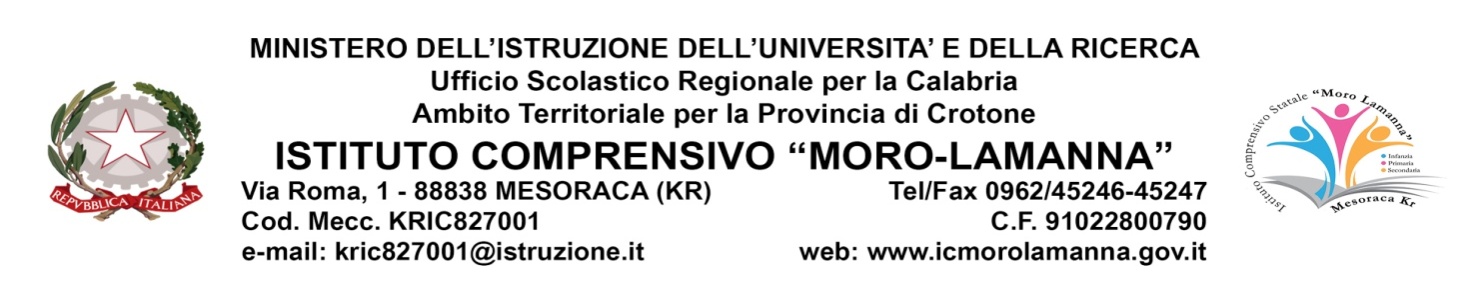 Prot.n.3718 /C27             AVVISO PUBBLICOOGGETTO: Anno scolastico 2016/2017IL DIRIGENTE SCOLASTICOIL PRESIDENTE DEL CONSIGLIO DI ISTITUTOVisto  il deliberato del Collegio dei Docenti dell’8.9.2016Visto  il deliberato del Consiglio di Istituto  del  9.9.2016INFORMANOi genitori degli  alunni, frequentanti le  scuole dell’Istituto Comprensivo “Moro-Lamanna”, che l’inizio delle lezioni è fissato per mercoledì 14 settembre 2016 e che si seguirà il seguente ORARIO PROVVISORIO: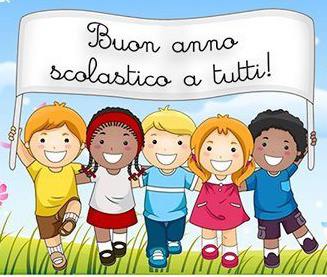 Il Presidente del Consiglio di Istituto                                            Il Dirigente Scolastico           F.to Stefania Piane                                                                    F.to Elio Talarico   